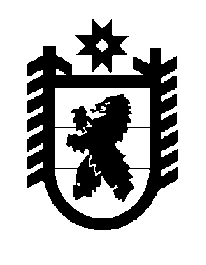 Российская Федерация Республика Карелия    ПРАВИТЕЛЬСТВО РЕСПУБЛИКИ КАРЕЛИЯРАСПОРЯЖЕНИЕот 1 ноября 2016 года № 856р-Пг. Петрозаводск Одобрить и подписать Соглашение между Правительством Республики Карелия и обществом с ограниченной ответственностью «Онего-Золото» о взаимодействии по реализации проекта «Строительство опытного участка по добыче рудного золота на месторождении «Новые Пески» в Пряжинском районе Республики Карелия».          Глава Республики Карелия                                                              А.П. Худилайнен